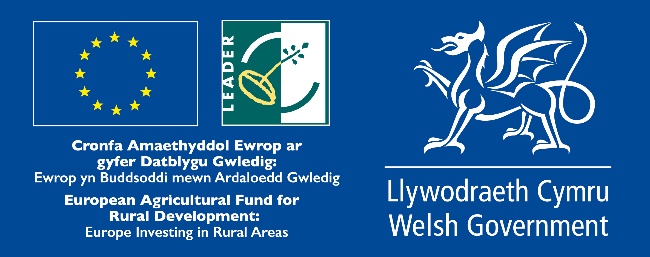 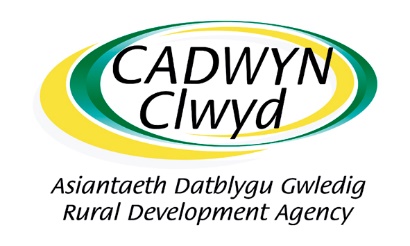 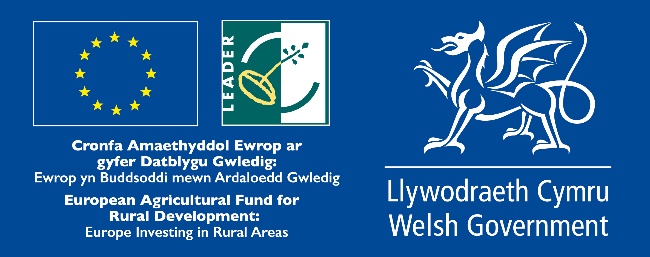 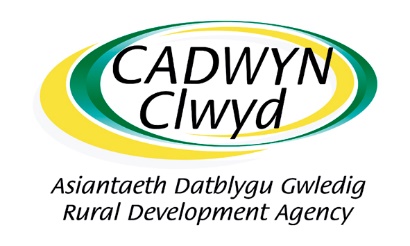 Adnewyddu MenterPROSIECT LEADER sy’n darparu cymorth ariannol a mentora, i gynorthwyo mentrau yn ardal wledig Gogledd Ddwyrain Cymru arloesi ac adfer yn dilyn      Covid-19.FFURFLEN MYNEGI DIDDORDEB Mae Cadwyn Clwyd yn trin preifatrwydd data yn ddifrifol iawn ac mae’n cydymffurfio â phob agwedd o fframwaith ddeddfwriaethol diogelu data y Deyrnas Unedig, sy’n cynnwys y Rheoliad Diogelu Data Cyffredinol Ewropeaidd (GDPR) a deddfwriaeth y Deyrnas Unedig ei hun. Cewch weld ein polisi preifatrwydd yma http://cadwynclwyd.co.uk/wp-content/uploads/Cadwyn-Clwyd-Privacy-Policy.pdf sy’n egluro sut rydym ni’n diogelu eich hawliau personol chi.  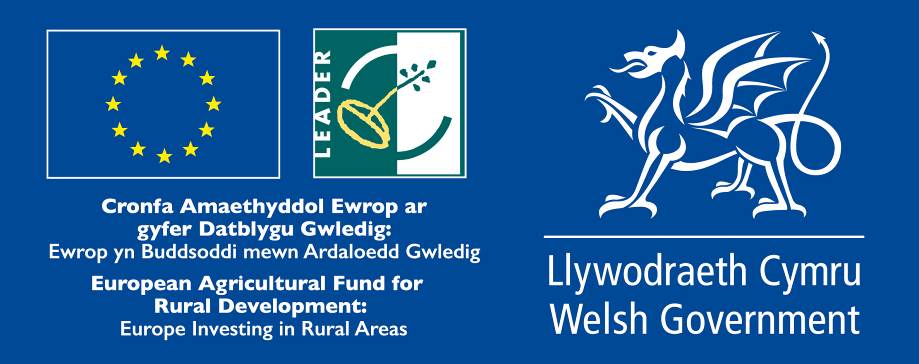 Mae’r ffurflen hon yn caniatàu i fentrau fynegi eu diddordeb mewn gwneud cais am gyllid grant tuag at gostau cyflwyno cynhyrchion neu brosesau newydd. Mae nodiadau canllaw ac arweiniad sut i lenwi’r ffurflen ar gael. Mae’r holl ddogfennau ar gael yn Saesneg hefyd. Oherwydd mai dim ond hyn a hyn o gymorth sydd ar gael, mae’r cynllun hwn yn fwyaf addas i ficrofusnesau a busnesau bach newydd.  Cyn bwrw ymlaen dylai’r ymgeisydd ofyn am gyngor gan Gydlynydd y Prosiect Adnewyddu Menter. Cyswllt: 	Cydlynydd y Prosiect Adnewyddu Menter 		E-bost: 		AdnewydduMenter@barsbyassociates.com		Rhif ffôn: 	07921 787 668Dylid dychwelyd Ffurflenni Mynegi Diddordeb wedi’u llenwi trwy’r post neu e-bost, os gwelwch yn dda.  Post:	ADNEWYDDU MENTER, Cadwyn Clwyd, Llys Owain, Stryd y Bont, Corwen, Sir Ddinbych LL21 0AHE-bost:	 AdnewydduMenter@barsbyassociates.com1. MANYLION YR YMGEISYDD	1. MANYLION YR YMGEISYDD	1. MANYLION YR YMGEISYDD	1. MANYLION YR YMGEISYDD	1. MANYLION YR YMGEISYDD	1. MANYLION YR YMGEISYDD	1. MANYLION YR YMGEISYDD	Enw’r busnes:Enw’r busnes:Enw’r busnes:Enw’r busnes:Enw’r busnes:Enw’r busnes:Enw’r busnes:Cyfeiriad cofrestredig y busnes:  Cod post:Cyfeiriad cofrestredig y busnes:  Cod post:Cyfeiriad cofrestredig y busnes:  Cod post:Cyfeiriad cartref y Prif Ymgeisydd: Cod post:Cyfeiriad cartref y Prif Ymgeisydd: Cod post:Cyfeiriad cartref y Prif Ymgeisydd: Cod post:Cyfeiriad cartref y Prif Ymgeisydd: Cod post:Cyfeiriad gohebiaeth Ie   Nage   Cyfeiriad gohebiaeth Cyfeiriad gohebiaeth Ie   Nage   Os nad yw’r cyfeiriad busnes cofrestredig yn yr ardal wledig gymwys rhowch esboniad yma a nodi cyfeiriad a chod post y cyfeiriad gweithredol:Os nad yw’r cyfeiriad busnes cofrestredig yn yr ardal wledig gymwys rhowch esboniad yma a nodi cyfeiriad a chod post y cyfeiriad gweithredol:Os nad yw’r cyfeiriad busnes cofrestredig yn yr ardal wledig gymwys rhowch esboniad yma a nodi cyfeiriad a chod post y cyfeiriad gweithredol:Os nad yw’r cyfeiriad busnes cofrestredig yn yr ardal wledig gymwys rhowch esboniad yma a nodi cyfeiriad a chod post y cyfeiriad gweithredol:Os nad yw’r cyfeiriad busnes cofrestredig yn yr ardal wledig gymwys rhowch esboniad yma a nodi cyfeiriad a chod post y cyfeiriad gweithredol:Os nad yw’r cyfeiriad busnes cofrestredig yn yr ardal wledig gymwys rhowch esboniad yma a nodi cyfeiriad a chod post y cyfeiriad gweithredol:Os nad yw’r cyfeiriad busnes cofrestredig yn yr ardal wledig gymwys rhowch esboniad yma a nodi cyfeiriad a chod post y cyfeiriad gweithredol:Enw llawn yr ymgeisydd:Enw llawn yr ymgeisydd:Enw llawn yr ymgeisydd:Swydd yn y busnes:Swydd yn y busnes:Swydd yn y busnes:Swydd yn y busnes:Rhifau ffôn:Ffôn sefydlog:Ffôn sefydlog:Ffôn sefydlog:Ffôn symudol:Ffôn symudol:Ffôn symudol:Cyfeiriad e-bost:Gwefan:Cyfryngau cymdeithasol: Facebook:Facebook:Facebook:Trydar:Trydar:Trydar:Cyfryngau cymdeithasol: Instagram:Instagram:Instagram:Arall:Arall:Arall:2. MANYLION AM Y BUSNES 2. MANYLION AM Y BUSNES 2. MANYLION AM Y BUSNES 2. MANYLION AM Y BUSNES 2. MANYLION AM Y BUSNES Dyddiad dechrau’r busnes:Dyddiad dechrau’r busnes:Dyddiad dechrau’r busnes:Dyddiad dechrau’r busnes:Dyddiad dechrau’r busnes:Statws y busnes Cwmni cyfyngedig Rhif y cwmni:Rhif y cwmni:Statws y busnes Partneriaeth Enw’r partner / Enwau’r partneriaid: Enw’r partner / Enwau’r partneriaid: Statws y busnes Masnachwr unigolStatws y busnes Cwmni cydweithredolStatws y busnes Menter gymdeithasolStatws y busnes ArallRhowch fanylion: Rhowch fanylion: Wedi cofrestru ar gyfer Treth ar Werth?   Do          Naddo    	  Do          Naddo    	Rhif cofrestru Treth ar Werth:Rhif cofrestru Treth ar Werth:Cyfanswm nifer y cyflogeion yn cynnwys y perchennog (staff cyfredol, parhaol): Cyfanswm nifer y cyflogeion yn cynnwys y perchennog (staff cyfredol, parhaol): Cyfanswm nifer y cyflogeion yn cynnwys y perchennog (staff cyfredol, parhaol): Cyfanswm nifer y cyflogeion yn cynnwys y perchennog (staff cyfredol, parhaol): Cyfanswm nifer y cyflogeion yn cynnwys y perchennog (staff cyfredol, parhaol): Amser llawn:Rhan amser:Ydi’r busnes yn rhan o grŵp mwy?   Ydi          Nac ydi    	 Ydi’r busnes yn rhan o grŵp mwy?   Ydi          Nac ydi    	 Ydi’r busnes yn rhan o grŵp mwy?   Ydi          Nac ydi    	 (Os ‘YDI’ rhowch fanylion, os gwelwch yn dda):(Os ‘YDI’ rhowch fanylion, os gwelwch yn dda):Natur y busnesRhowch fanylion isod am y cynhyrchion a/neu wasanaethau rydych chi’n eu gwerthu a pha sector rydych chi ynddo, os gwelwch yn dda: Natur y busnesRhowch fanylion isod am y cynhyrchion a/neu wasanaethau rydych chi’n eu gwerthu a pha sector rydych chi ynddo, os gwelwch yn dda: Natur y busnesRhowch fanylion isod am y cynhyrchion a/neu wasanaethau rydych chi’n eu gwerthu a pha sector rydych chi ynddo, os gwelwch yn dda: Natur y busnesRhowch fanylion isod am y cynhyrchion a/neu wasanaethau rydych chi’n eu gwerthu a pha sector rydych chi ynddo, os gwelwch yn dda: Natur y busnesRhowch fanylion isod am y cynhyrchion a/neu wasanaethau rydych chi’n eu gwerthu a pha sector rydych chi ynddo, os gwelwch yn dda: 3. GWYBODAETH ARIANNOL 3. GWYBODAETH ARIANNOL Y flwyddyn flaenorolTrosiant£Elw gros£Elw net£Cyfanswm y fantolen£4. MANYLION Y PROSIECT 4. MANYLION Y PROSIECT 4. MANYLION Y PROSIECT 4. MANYLION Y PROSIECT Amserlen y prosiect (ni chaiff y prosiect fod wedi dechrau eisoes ac ni all orffen yn hwyrach na 31/12/22)Amserlen y prosiect (ni chaiff y prosiect fod wedi dechrau eisoes ac ni all orffen yn hwyrach na 31/12/22)Amserlen y prosiect (ni chaiff y prosiect fod wedi dechrau eisoes ac ni all orffen yn hwyrach na 31/12/22)Amserlen y prosiect (ni chaiff y prosiect fod wedi dechrau eisoes ac ni all orffen yn hwyrach na 31/12/22)Dyddiad dechrau:Dyddiad gorffen:ArloesiArloesiArloesiArloesiBeth yw’r cynhyrchion a/neu’r prosesau newydd rydych chi’n awyddus i’w cyflwyno gyda chymorth y grant hwn? Esboniwch pan eitemau y byddwch yn eu prynu a sut y bydd y rhain yn eich galluogi i gyflwyno’r cynhyrchion a/neu’r prosesau newydd hyn. Sut maen nhw’n newydd ac yn arloesol? Sut fyddan nhw’n newid eich busnes chi? Beth yw’r cynhyrchion a/neu’r prosesau newydd rydych chi’n awyddus i’w cyflwyno gyda chymorth y grant hwn? Esboniwch pan eitemau y byddwch yn eu prynu a sut y bydd y rhain yn eich galluogi i gyflwyno’r cynhyrchion a/neu’r prosesau newydd hyn. Sut maen nhw’n newydd ac yn arloesol? Sut fyddan nhw’n newid eich busnes chi? Beth yw’r cynhyrchion a/neu’r prosesau newydd rydych chi’n awyddus i’w cyflwyno gyda chymorth y grant hwn? Esboniwch pan eitemau y byddwch yn eu prynu a sut y bydd y rhain yn eich galluogi i gyflwyno’r cynhyrchion a/neu’r prosesau newydd hyn. Sut maen nhw’n newydd ac yn arloesol? Sut fyddan nhw’n newid eich busnes chi? Beth yw’r cynhyrchion a/neu’r prosesau newydd rydych chi’n awyddus i’w cyflwyno gyda chymorth y grant hwn? Esboniwch pan eitemau y byddwch yn eu prynu a sut y bydd y rhain yn eich galluogi i gyflwyno’r cynhyrchion a/neu’r prosesau newydd hyn. Sut maen nhw’n newydd ac yn arloesol? Sut fyddan nhw’n newid eich busnes chi? 5. CYLLID Y PROSIECT 5. CYLLID Y PROSIECT 5. CYLLID Y PROSIECT Rhowch grynodeb y gwariant arfaethedig a dyfynbrisiau ar gyfer y prosiect isod, os gwelwch yn dda (llai na £4,999 = 1 dyfynbris, mwy na £4,999 = 3 dyfynbris). Ni ddylai’r ffigurau gynnwys Treth ar Werth os ydych chi wedi cofrestru ar gyfer TAW.   Rhowch grynodeb y gwariant arfaethedig a dyfynbrisiau ar gyfer y prosiect isod, os gwelwch yn dda (llai na £4,999 = 1 dyfynbris, mwy na £4,999 = 3 dyfynbris). Ni ddylai’r ffigurau gynnwys Treth ar Werth os ydych chi wedi cofrestru ar gyfer TAW.   Rhowch grynodeb y gwariant arfaethedig a dyfynbrisiau ar gyfer y prosiect isod, os gwelwch yn dda (llai na £4,999 = 1 dyfynbris, mwy na £4,999 = 3 dyfynbris). Ni ddylai’r ffigurau gynnwys Treth ar Werth os ydych chi wedi cofrestru ar gyfer TAW.   Eitem i’w phrynuCost1.£2.£3.£4.£5.£6.£7.£8.£9.£10.£6. GWYBODAETH GEFNOGOL 6. GWYBODAETH GEFNOGOL Rheolau Cymorth De Minimis Diwydiannol Cyllid Ewropeaidd Mae’r holl grantiau’n cael eu categoreiddio fel Cymorth De Minimis Diwydiannol, yn unol â Rheoliad y Comisiwn (Undeb Ewropeaidd) Rhif 1407/2013 dyddiedig 18 Rhagfyr 2013 ynghylch cymhwyso Erthyglau 107 a 108 Cytundeb Gweithredu’r Undeb Ewropeaidd o ran cymorth de minimis. Mae’r ymgeisydd yn gyfrifol am sicrhau nad yw cyfanswm y cymorth de minimis ac Eithrio Symiau Cyllid Bach (SAFE) a ddyfarnwyd i’r fenter yn uwch na chyfanswm o €200,000 yn unrhyw gyfnod ariannol tair blynedd treigl. Mae cymorth de minimis yn cynnwys cymorth grant a chymorth fel gwasanaethau ymgynghoreiaeth, cyngor marchnata ac ati am ddim neu am bris gostyngol. Rhaid cynnwys yr holl gymorth de minimis a chymorth SAFE arall. Mae’r enwau eraill a ddefnyddiwyd ar gyfer dyfarnu cymorth SAFE yn cynnwys ‘Hawliau Arbennig Tynnu Arian’ (SDR); ‘Symiau Cymorth Ariannol Bach’ (SAFA), ‘Cymorth Ariannol Minimol’ (MiFA) a de minimis y Deyrnas Unedig.  Rheolau Cymorth De Minimis Diwydiannol Cyllid Ewropeaidd Mae’r holl grantiau’n cael eu categoreiddio fel Cymorth De Minimis Diwydiannol, yn unol â Rheoliad y Comisiwn (Undeb Ewropeaidd) Rhif 1407/2013 dyddiedig 18 Rhagfyr 2013 ynghylch cymhwyso Erthyglau 107 a 108 Cytundeb Gweithredu’r Undeb Ewropeaidd o ran cymorth de minimis. Mae’r ymgeisydd yn gyfrifol am sicrhau nad yw cyfanswm y cymorth de minimis ac Eithrio Symiau Cyllid Bach (SAFE) a ddyfarnwyd i’r fenter yn uwch na chyfanswm o €200,000 yn unrhyw gyfnod ariannol tair blynedd treigl. Mae cymorth de minimis yn cynnwys cymorth grant a chymorth fel gwasanaethau ymgynghoreiaeth, cyngor marchnata ac ati am ddim neu am bris gostyngol. Rhaid cynnwys yr holl gymorth de minimis a chymorth SAFE arall. Mae’r enwau eraill a ddefnyddiwyd ar gyfer dyfarnu cymorth SAFE yn cynnwys ‘Hawliau Arbennig Tynnu Arian’ (SDR); ‘Symiau Cymorth Ariannol Bach’ (SAFA), ‘Cymorth Ariannol Minimol’ (MiFA) a de minimis y Deyrnas Unedig.  A fydd derbyn y grant hwn yn achosi i chi fynd dros y trothwy De Minimis Diwydiannol o €200,000 yn unrhyw gyfnod ariannol tair blynedd treigl?  7. DATGANIAD – Rwy'n datgan bod gennyf yr awdurdod i gyflwyno'r Mynegiant Diddordeb hwn ar ran y fenter a enwir a bod y wybodaeth a ddarperir yn gywir7. DATGANIAD – Rwy'n datgan bod gennyf yr awdurdod i gyflwyno'r Mynegiant Diddordeb hwn ar ran y fenter a enwir a bod y wybodaeth a ddarperir yn gywirEnw’r cwmni:Enw’r cwmni:Enw llawn (prif lythrennau):Swydd yn y cwmni:Llofnod yr Ymgeisydd:Dyddiad:Cyfeirio Busnes Cymru - Rwy'n cytuno i rannu’r data a'r wybodaeth bersonol yr wyf wedi'u darparu gyda Busnes Cymru ac i Fusnes Cymru gysylltu â mi i ddarparu cyngor a symud y Mynegiant o Ddiddordeb hwn ymlaen i'r cam ymgeisioYdi Nac ydi    